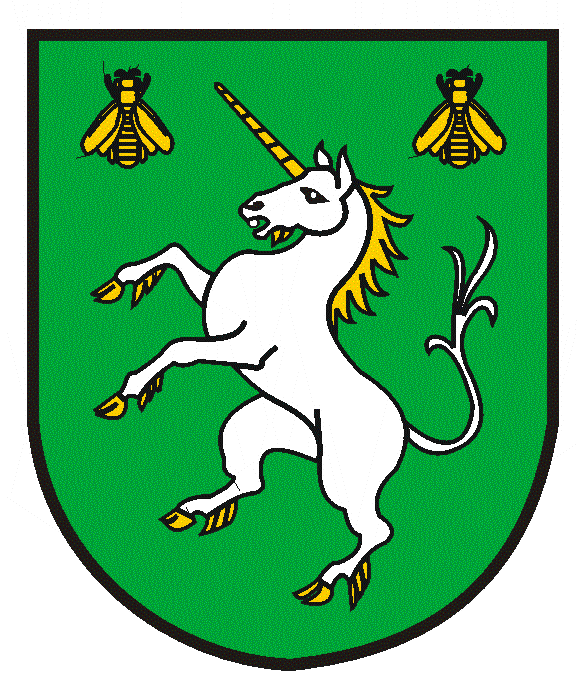 GMINNY PROGRAM PROFILAKTYKII ROZWIĄZYWANIA PROBLEMÓWALKOHOLOWYCH ORAZPRZCIWDZIAŁANIANARKOMANII DLA GMINY JEDNOROŻECNA LATA 2022-2023  WSTĘP Prowadzenie działań związanych z profilaktyką uzależnień oraz integracji społecznej należy do zadań własnych gminy. Gminny Program Profilaktyki i Rozwiązywania Problemów Alkoholowych oraz Przeciwdziałania Narkomani w Gminie Jednorożec na lata 2022-2023., określa cele i zadania w zakresie profilaktyki oraz rozwiązywania problemów wynikających z używania alkoholu. Program ten jest podstawowym dokumentem określającym zakres i formę realizacji działań profilaktycznych oraz naprawczych, zmierzających do ograniczenia spożycia alkoholu wśród mieszkańców gminy Jednorożec. Sposoby realizacji zadań ujętych w programie dostosowane są do potrzeb i możliwości ich realizacji w gminie, w oparciu o posiadane zasoby. Program jest kontynuacją zadań realizowanych w gminie, w zakresie profilaktyki i przeciwdziałaniu alkoholizmowi oraz narkomanii i stanowi wykaz działań będących jednocześnie zadaniami własnymi gminy w obszarze tych zagadnień które realizowane będą w latach 2022-2023 r.ROZDZIAŁ IPODSTAWA PRAWNAUstawa z dnia 26 października 1982 r. o wychowaniu w trzeźwości i przeciwdziałaniu alkoholizmowi (Dz. U. z 2021 poz. 1119 ze zm.).Ustawa z dnia 29 lipca 2005 r. o przeciwdziałaniu narkomanii (Dz. U. z 2020 poz. 2050 ze zm.).Ustawa z dnia 29 lipca 2005 o przeciwdziałaniu przemocy w rodzinie  (Dz. U. z 2021 poz. 1249).Ustawa z 11 września 2015 r. o zdrowiu publicznym (Dz. U. z 2021 poz. 1956 ze zm.).Rozporządzenie Rady Ministrów z dnia 30 marca 2021 roku w sprawie Narodowego Programu Zdrowia na lata 2021-2025.ROZDZIAŁ IIDIAGNOZA LOKALNYCH ZAGROŻEŃ SPOŁECZNYCH.W celu opracowania niniejszego programu została zrealizowana Diagnoza lokalnych problemów społecznych mieszkańców Gminy Jednorożec. W podsumowaniu badań przeprowadzonych na terenie gminy Jednorożec w formie anonimowych ankiet, można wyróżnić kilka głównych problemów, jakie pojawiły się w wypowiedziach mieszkańców. Na podstawie otrzymanych wyników zostały również podkreślone najważniejsze kwestie, wymagające szczególnej uwagi ze strony władz samorządowych.1. Dane dotyczące zjawiska problemów alkoholowych młodzieży w Polsce	W 2019 r. przeprowadzono ogólnopolskie badanie ESPAD, w którym udział wzięło             5 903 osób, tj. młodzież w wieku 15-18 lat. 51,7% badanych w wieku 15-16 lat stanowiły dziewczęta, a 48,3% chłopcy. Wśród uczniów w wieku 17-18 lat było 51,2% dziewcząt                        i 48,8% chłopców. Badanie miało na celu pomiar natężenia zjawiska używania przez młodzież substancji psychoaktywnych. Wyniki badań ukazują, że napoje alkoholowe są najbardziej rozpowszechnioną substancją psychoaktywną wśród młodzieży. Chociaż raz w ciągu całego swojego życia piło 80% badanych w wieku 15-16 lat i 92,8% uczniów w wieku 17-18 lat. W czasie ostatnich 30 dni przed badaniem piło 46,7% osób w wieku 15-16 lat i 76,1% osób w wieku17-18 lat. Najpopularniejszym napojem alkoholowym wśród uczniów jest piwo, a najmniej wino. Miesiąc przed badaniem, przynajmniej raz upiło się 11,3% osób w wieku 15-16 lat  i 18,8% badanych w wieku 17-18 lat.  W ciągu całego swojego życia nigdy nie upiło się tylko 66,7% uczniów w wieku 15-16 lat oraz 43,4% w wieku 17-18 lat. Poniższa tabela przedstawia porównanie wyników badań ESPAD na przestrzeni lat 1995-2019:Spożycie w litrach na jednego mieszkańca Polski w latach 1992-2019 przedstawia się następująco:2. Wyniki badań z 2021 r. w zakresie problemów alkoholowych młodzieży szkolnej, uczących się w Gminie Jednorożec.We wrześniu 2021 r., w Jednorożcu, została opracowana diagnoza problemów uzależnień. W badaniu udział wzięło 115 uczniów z liceum ogólnokształcącego w Jednorożcu. Uczniów zapytano m.in. o spożywanie alkoholu, poniższa tabela przedstawia podsumowanie ankiety.Z otrzymanych wyników badań, przeprowadzonych wśród młodych mieszkańców gminy można wnioskować, że najważniejszy zdaje się być problem picia alkoholu – 95 % licealistów deklaruje, że inicjację alkoholową ma już za sobą. Niestety licealiści deklarują niską wiedze o szkodliwości picia alkoholu. Jest to alarmujący sygnał dla władz lokalnych, który powinien skutkować podjęciem działań z zakresu profilaktyki wśród młodzieży.Problem pośród młodych mieszkańców gminy (licealistów) stanowią także inne substancje psychoaktywne. Co jest bardzo niepokojące, że aż 32% licealistów przyznało, że miało kontakt z narkotykami. Dodatkowo młodzi ludzie przyznają (67%), że znają w swoim otoczeniu osoby, które „biorą” narkotyki. ROZDZIAŁ IIICELE STRATEGICZNE POGRAMU1. Celem głównym Gminnego Programu Profilaktyki i Rozwiązywania Problemów Alkoholowych i Narkomanii jest ograniczenie zdrowotnych i społecznych skutków wynikających z nadużywania napojów alkoholowych i używania innych substancji psychoaktywnych oraz aktywizacja instytucji, organizacji, stowarzyszeń i ludności gminy w obszarze promocji zdrowego stylu życia, ze szczególnym zwróceniem uwagi na ograniczenie spożycia alkoholu,   zakaz zażywania narkotyków oraz środków psychoaktywnych, a także przeciwdziałanie przemocy w rodzinie. Cel główny realizowany będzie w obszarach:Profilaktyki uniwersalnej – adresowanej do wszystkich mieszkańców Gminy Jednorożec (dzieci, młodzieży i dorosłych) bez względu na stopień indywidualnego ryzyka występowania problemów związanych z używaniem alkoholu i innych substancji psychoaktywnych.Profilaktyki selektywnej – adresowanej do grup o podwyższonym ryzyku wystąpienia problemów związanych z używaniem alkoholu i innych substancji psychoaktywnych.Profilaktyki wskazującej – adresowanej do grup lub osób, które demonstrują wczesne symptomy problemów związanych z używaniem substancji psychoaktywnych, ale nie spełniają kryteriów diagnostycznego picia szkodliwego lub uzależnienia.Terapii – obejmującej osoby wymagające specjalistycznej pomocy w związku z uzależnieniem.Rehabilitacji – obejmuje osoby potrzebujące wsparcia psychologicznego, socjalnego i społecznego oraz wspieranie działalności środowisk abstynenckich.2. Cele operacyjneRozwijanie współpracy na rzecz przerwania procesu degradacji osób uzależnionych       i ich rodzin oraz osób zagrożonych uzależnieniem. Zwiększenie liczby ofert skierowanych do środowisk trudnych w dziedzinach pomocy psychologicznej, edukacyjnej, rekreacji, sportu oraz podnoszenie kwalifikacji własnych. Kreowanie modelu życia bez nałogów i promowanie postaw społecznych ważnych dla profilaktyki i rozwiązywania problemów alkoholowych poprzez zwiększenie ofert profilaktyczno – edukacyjnych skierowanych do młodzieży. Rozwijanie edukacji publicznej na temat szkodliwości uzależnień, w tym również uzależnień behawioralnych. Kształtowanie odpowiedniej polityki społecznej w rozumieniu problemu związanego  z nadużywaniem alkoholu.Propagowanie „Trzeźwego modelu życia, jako świadomego wyboru” poprzez tworzenie systemu oddziaływań, opartego na profesjonalnym wsparciu w profilaktycznym procesie wychowawczym społeczeństwa w tym dzieci, młodzieży oraz dorosłych.Oddziaływanie na procesy degradacji  społecznej, a w szczególności osób uzależnionych i ich rodzin. Motywowanie do wyboru „życia w trzeźwości”.Zmniejszanie szkód zdrowotnych, społecznych spowodowanych nadużywaniem alkoholu. Pomoc w samorealizacji poprzez  pomoc terapeutyczną. Zapewnienie wsparcia i profesjonalnej pomocy w rozwiązywaniu problemów alkoholowych oraz narkotykowych. Inicjowanie przedsięwzięć mających na celu zmianę obyczajów w zakresie sposobu spożywania napojów alkoholowych.Prowadzenie lokalnej polityki wobec problemów alkoholowych i narkotykowych poprzez aktywny udział w tworzeniu i opiniowaniu aktów prawnych dotyczących tych zagadnień oraz inicjowaniu działań zwiększających efektywność przyjętego Gminnego Programu Profilaktyki i Rozwiązywania Problemów Alkoholowych oraz Przeciwdziałania Narkomani w Gminie Jednorożec.Popularyzacja nowoczesnej wiedzy z zakresu profilaktyki i rozwiązywania problemów alkoholowych, narkotykowych oraz z zakresu uzależnień behawioralnych.  Opiniowanie wniosków dotyczących wykonywania zadań ujętych w Gminnym Programie Profilaktyki i Rozwiązywania Problemów Alkoholowych oraz Przeciwdziałania Narkomani w Gminie Jednorożec w zakresie wskazanych w nim działań. Współpraca z instytucjami i organizacjami działającymi w sferze profilaktyki i rozwiązywania problemów alkoholowych, narkotykowych i uzależnień behawioralnych.   3. Cele główne będą kontynuacją podjętych działań w latach poprzednich i planuje się je realizować poprzez następujące cele szczegółowe:Zapewnienie dzieciom i młodzieży dostępu do programów profilaktycznych z zakresu profilaktyki uniwersalnej, selektywnej zgodnie z Narodowym Programem Zdrowia.Prowadzenie edukacji publicznej z zakresu problemów uzależnień od alkoholu i narkotyków w myśl Narodowego Programu Zdrowia.Zapewnienie pomocy opiekuńczej i wychowawczej dla dzieci i młodzieży z rodzin zagrożonych problemem uzależnienia i uzależnionych od alkoholu, narkotyków itp. m.in. poprzez organizację zimowego czy letniego wypoczynku, finansowanie wycieczek szkolnych itp.Zmniejszanie rozmiarów naruszeń prawa na rynku alkoholowym.ROZDZIAŁ IVZADANIA GMINY W ZAKRESIE REALIZACJI PROGRAMU ROZWIĄZYWANIA PROBLEMÓW ALKOHOLOWYCH ORAZ PRZECIWDZIAŁANIA NARKOMANII GMINY JEDNOROŻECZadania z zakresu profilaktyki rozwiązywania problemów alkoholowych i integracji społecznej osób uzależnionych od alkoholu oraz narkotyków kierowane do całej społeczności są zadaniami własnymi Gminy, realizowanymi w oparciu o Gminny Program Profilaktyki i Rozwiązywania Problemów Alkoholowych oraz Przeciwdziałania Narkomani w Gminie JednorożecZadania będą realizowane poprzez:Realizację programów profilaktyczno – edukacyjnych w szkołach, wśród rodziców, opiekunów.Współpracę ze środkami masowego przekazu w zakresie promowania „trzeźwego modelu życia” i  pozytywnych postaw. Szkolenia instruktorów terapii i grup zawodowych profesjonalnie zajmujących się problematyką alkoholową i narkotykową. Prowadzenie profilaktycznej działalności informacyjno – edukacyjnej w zakresie rozwiązywania problemów alkoholowych i przeciwdziałania narkomanii oraz uzależnieniom behawioralnym, w szczególności dla dzieci i młodzieży, w tym prowadzenie pozalekcyjnych zajęć sportowych, a także działań na rzecz dożywiania dzieci biorących udział  w pozalekcyjnych programach opiekuńczo – wychowawczych oraz dzieci z rodzin niewydolnych wychowawczo. Wspieranie pomocy terapeutycznej i rehabilitacji osób z problemami alkoholowymi, osób uzależnionych od substancji psychoaktywnych i zagrożonych uzależnieniem oraz osób dotkniętych przemocą w rodzinie we współpracy z placówkami służby zdrowia w zakresie dostępności placówek służby zdrowia dla osób uzależnionych i współuzależnionych od alkoholu oraz substancji psychoaktywnych.  Organizację kolonii letnich i zimowisk z programem profilaktycznym dla dzieci i młodzieży.Kontynuowanie działalności Gminnej Komisji Rozwiązywania Problemów Alkoholowych.  Współpracę z jednostkami realizującymi zadania z zakresu rozwiązywania problemów alkoholowych, narkotykowych oraz przeciwdziałania przemocy w rodzinie w tym: poradnią uzależnień, policją, wymiarem sprawiedliwości, Centrum Pomocy Społecznej oraz Powiatowym Centrum Pomocy Rodzinie.Inicjowanie działań na rzecz poprawy życia osób uzależnionych od alkoholu, środków psychoaktywnych i ich rodzin w tym ograniczanie dostępu do napojów alkoholowych. Metody realizacji zadańDofinansowanie poradni i ośrodka leczenia  uzależnień.Dofinansowanie Punktu Konsultacyjnego- Informacyjnego. Współfinansowanie działalności świetlic środowiskowych, socjoterapeutycznych oraz klubów młodzieżowych w tym prowadzenia pozalekcyjnych zajęć sportowych, dożywiania dzieci uczestniczących w programach opiekuńczo – edukacyjnych.Dofinansowanie szkolenia terapeutów, pedagogów, policjantów, pracowników Urzędu Gminy mających w zakresie swoich obowiązków działania profilaktyczne oraz członków GKRPA (w tym pokrycie kosztów dojazdu i wyżywienia). Szczegółowe zadania programuProwadzenie profilaktycznej działalności edukacyjno – wychowawczej, obejmującej środowisko dzieci i młodzieży, opartej na działaniach o potwierdzonej skuteczności lub na naukowych podstawach:diagnozowanie w szkołach problemów uzależnień wśród dzieci i młodzieży,szerzenie wiedzy na temat uzależnień i ich skutków w szkolnych programach profilaktyki,propagowanie pozytywnych wzorców zachowań poprzez wspieranie imprez i akcji bezalkoholowych,organizowanie spotkań informacyjno – edukacyjnych z rodzicami, dotyczących problematyki zagrożenia alkoholizmem i narkomanią, w tym spektakli teatralnych/kinowych o charakterze profilaktycznym,upowszechnianie wiedzy dotyczącej problematyki uzależnień behawioralnych, w tym zakup i udostępnianie materiałów informacyjno-edukacyjnych i włączanie się w kampanie społeczne,organizowanie obozów, półkolonii oraz kolonii profilaktycznych  i terapeutycznych,organizowanie różnorodnych form spędzania czasu wolnego dla dzieci i młodzieży (pikniki, festyny, wycieczki, warsztaty, zajęcia muzyczne czy rytmiczne).Współpraca z instytucjami, organizacjami pozarządowymi i osobami fizycznymi              na rzecz profilaktyki i rozwiązywania problemów powstałych na skutek nadużywania środków uzależniających,wspieranie różnych programów i projektów profilaktycznych służących promocji zdrowego stylu życia, aktywnego wypoczynku, alternatywnych form spędzania czasu wolnego itp.,wspieranie różnych projektów i programów adresowanych do osób i rodzin doznających szkód z powodu alkoholizmu, narkomanii oraz przemocy w rodzinie,współdziałanie z kościołem katolickim i innymi kościołami oraz związkami wyznaniowymi na płaszczyźnie wychowania w trzeźwości, przeciwdziałania alkoholizmowi oraz przeciwdziałania przemocy w rodzinie,współpraca z Policją w celu prowadzenia wspólnych działań profilaktycznych, poprzez: przeciwdziałanie rozpowszechnianiu narkotyków wśród dzieci i młodzieży,dokonywanie kontroli miejsc sprzedaży i podawania napojów alkoholowych oraz miejsc szczególnie narażonych na działalność dealerów narkotykowych,współpraca z instytucjami i jednostkami oświatowymi, kulturalnymi i sportowymi oraz organizacjami pozarządowymi w zakresie zagospodarowania czasu wolnego dzieci i młodzieży,zakup materiałów informacyjno – edukacyjnych dotyczących problemu uzależnień oraz przemocy w rodzinie  i  rozpowszechnianie ich na terenie miasta, zakup sprzętu i wyposażenia dla świetlic, klubów młodzieżowych, szkół, Zespołu Interdyscyplinarnego ds. przeciwdziałania przemocy w rodzinie, Punkty Konsultacyjnego oraz Policji w zakresie realizacji programów profilaktycznych w latach 2022-2023 roku,Pomoc terapeutyczna i rehabilitacyjna dla osób uzależnionych  i  współuzależnionych,wczesne diagnozowanie pacjentów z grup ryzyka przez lekarzy podstawowej opieki zdrowotnej i udzielanie pacjentom informacji na temat skutków nadmiernego używania alkoholu i innych substancji uzależniających oraz możliwości leczenia  w ramach procedury tzw. krótkiej interwencji,kierowanie przez Gminną Komisję Rozwiązywania Problemów Alkoholowych osób z grup ryzyka na badania, pozwalające ustalić ich stopień uzależnienia od alkoholu,kierowanie do sądu wniosków o orzeczenie obowiązku poddania się leczeniu odwykowemu,udzielanie pomocy prawnej i psychologicznej osobom uzależnionym, współuzależnionym oraz osobom doznającym  przemocy w rodzinie,współpraca z kuratorami sądowymi i społecznymi, wykonującymi nadzór nad osobami poddanymi leczeniu odwykowemu,4. Współpraca z instytucjami, których celem jest pomoc w rozwiązywaniu problemów alkoholowych i narkomanii i  wspomaganie ich działalności. Realizacja poprzez:współpraca z pracownikami socjalnymi Ośrodka Pomocy Społecznej mająca na celu wyłonienie osób uzależnionych i współuzależnionych oraz pomoc tym osobom w zakresie przemocy w rodzinie,współdziałanie z Policją w zakresie przeciwdziałania przemocy w rodzinie,współpraca z Powiatowym Centrum Pomocy Rodzinie w Przasnyszu,współpraca z Sądem Rejonowy w Przasnyszu oraz Kuratorami Zawodowymi,wspieranie materialne i merytoryczne podmiotów i organizacji zajmujących się problematyką alkoholową,wspomaganie grup samopomocowych, organizacji społecznych, sportowych, kościelnych, szkolnych, propagujących w swoich programach profilaktykę uzależnień.5. Podejmowanie interwencji w przypadkach naruszania przepisów ustawy o wychowaniu w trzeźwości i przeciwdziałania alkoholizmowi. Realizacja poprzez:monitorowanie przestrzegania przepisów określonych w art. 131.1.  i 15.1. ustawy o wychowaniu w trzeźwości i przeciwdziałania alkoholizmowi,ocena efektów poprzez kontrolowanie placówek prowadzących sprzedaż napojów alkoholowych,kontrola obiektów handlu detalicznego i zakładów gastronomicznych w zakresie sprzedaży i podawania napojów alkoholowych osobom nietrzeźwym,  niepełnoletnim.ROZDZIAŁ VZASADY WYNAGRADZANIA CZŁONKÓW GMINNEJ KOMISJI ROZWIĄZYWANIA PROBLEMÓW ALKOHOLOWYCH.Członkom Komisji Rozwiązywania za udział w pracach Komisji członkowie otrzymują zryczałtowane miesięczne wynagrodzenie brutto w kwocie:Przewodniczący Komisji w wysokości: 560 zł,Zastępca Przewodniczącego Komisji w wysokości: 840 zł,Sekretarz Komisji w wysokości: 470 złpozostali Członkowie Komisji w wysokości: 420 zł.Nieusprawiedliwiona nieobecność członka Komisji na posiedzeniu Komisji lub pracy w innej formie w miesiącu powoduje utratę wynagrodzenia za dany miesiąc.Za przyczyny usprawiedliwiające nieobecność uważa się w szczególności chorobę i konieczność opieki nad chorym członkiem rodziny.Wynagrodzenia za dany miesiąc wypłacane są najpóźniej do 10-go dnia następnego miesiąca.ROZDZIAŁ VIZASADY FINANSOWANIA NINIEJSZEGO PROGRAMU.Finansowanie realizacji zadań dotyczących rozwiązywania problemów alkoholowych dokonywane będzie z rocznych opłat za korzystanie z zezwoleń na sprzedaż napojów alkoholowych wnoszonych przez prowadzące tę sprzedaż podmioty gospodarcze oraz z opłat wnoszonych przez przedsiębiorców zaopatrujących przedsiębiorców posiadających zezwolenie na sprzedaż detaliczną napojów alkoholowych przeznaczonych do spożycia poza miejscem sprzedaży w napoje alkoholowe w opakowaniach jednostkowych o ilości nominalnej napoju nieprzekraczającej 300 ml.Zadania w ramach niniejszego programu mogą być również finansowane z dotacji celowych Wojewody oraz Państwowej Agencji Rozwiązywania Problemów Alkoholowych,   a także z darowizn, zapisów i innych wpływów od osób prawnych i fizycznych.ROZDZIAŁ VIIKONTROLA EFEKTYWNOŚCI GMINNEGO PROGRAMU PROFILAKTYKI I ROZWIĄZYWANIA PROBLEMÓW ALKOHOLOWYCH ORAZ PRZECIWDZIAŁANIA NARKOMANII.Koordynację systemu monitorowania działań i efektów, realizowanych w ramach niniejszego Programu powierza się Gminnej Komisji Rozwiązywania Problemów Alkoholowych.Rada Gminy Jednorożec otrzymuje coroczne sprawozdanie z wykonania Gminnego Programu Profilaktyki i Rozwiązywania Problemów Alkoholowych oraz Przeciwdziałania Narkomani w Gminie Jednorożec.Wiek badanychSpożycie alkoholu199519992003200720112015201915-16 latkiedykolwiek w życiu92,8%90,3%92,5%90,2%87,3%83,8%80%15-16 latw czasie  12 miesięcy przed badaniem77,3%82%84,9%78,9%78,3%71,7%67,9%15-16 latw czasie 30 dni przed badaniem50,4%61,1%65,8%57,3%57,6%48,6%46,7%17-18 latkiedykolwiek w życiu96,5%96,6%96,7%94,8%95,2%95,8%92,8%17-18 latw czasie  12 miesięcy przed badaniem88%93,8%93,4%92%91,6%92,7%89%17-18 latw czasie 30 dni przed badaniem65,6%78,1%78,9%79,5%80,4%82,3%76,1%RokWyroby spirytusowe (100% alkoholu)Wino i miody pitneWino i miody pitne                   w przeliczeniu na 100% alkoholPiwoPiwo                        w przeliczeniu     na 100% alkohol19923,57,60,9138,62,1219933,87,50,9331,8219943,86,90,8336,4219953,56,80,82392,1519962,910,31,2442,82,3519972,812,81,5449,82,7419982,413,71,6454,12,9819992,113,61,6360,13,3120002121,4466,93,6820011,710,61,2766,53,6620021,711,21,3470,73,8920032,411,31,3674,84,120042,510,61,27824,5120052,58,61,0380,74,4420062,79,11,0990,85200738,91,0793,45,1420083,48,20,9894,45,1920093,270,8491,25,0220103,270,8490,54,9820113,36,40,7794,35,19201235,90,7199,25,4620133,65,80,6797,75,3720143,26,30,7698,95,4420153,26,30,7699,15,4520163,25,80,799,55,4720173,36,10,7398,55,4220183,360,72100,55,5320193,76,20,7497,15,34PYTANIEILO-33%IILO-30%III A-16%III B-14%III G-22%RAZEM1. Czy uważasz, że alkohol jest szkodliwy dla zdrowia?A takB nie312946255224124752595643621195598/85%17/15%2. Czy Twoi koledzy pija alkohol?              A tak              B nie30391924621513381191319372201000102/89%13/11%Czy kiedykolwiek piłeś alkohol?              A tak              B nie2587624264233115673113193720291995/83%12/17%Kiedy ostatnio piłeś alkohol?A w ciągu ostatnich 30 dniB w ciągu ostatnich 12 miesięcyC nigdy816924482722441933102462,512,52513019307173277141070/61%25/22%20/17%Po jakiego rodzaju alkohol sięgasz najczęściej?           A piwoB winoC alkohole słodkieD nie piję1116183331854,5202441723311044670252510112717714152426810181067/58%6/5%19/16,5%30/26%Ile razy w ciągu życia zdarzyło Ci się upić ?          A 1-2 razy          B  3-4 razy          C 5-6 razy          D więcej1412842362415450133407016440637,5332421211428112355010142350/43%10/9%13/11%15/13%Czy według Ciebie alkohol w piwie jest mniej szkodliwy niż w wódce? A tak  B nie  C nie mam zdania15616451848156413534662537,537,546428432878732363245/53%32/28%37/32%Z kim p oraz pierwszy piłeś alkohol?   A sam            B  z rówieśnikami            C ze starszymi            D z rodzicami            E z innymi członkami rodziny             F nie piłem11782112351,5246336132124013210300560103137,506311911127647772801432100641410503/3%48/42%20/17%17/15%13/11%14/12%Gdzie ostatnio piłeś alkohol?A w szkoleB na imprezieC pod sklepemD w domu E w innym miejscu1624Daszki, las, przystanek3186120814071309022095612,512,50405Dozynki2las050036282120421054,5018103/3%39/34%3/3%12/10%Czy kiedykolwiek udało Ci się kupić samemu alkohol?             A tak             B nie2316949213070794456775050166821841/36%74/64%Czy uważasz, że zażywanie narkotyków jest:A nieszkodliwe, jest zażywanie jest sporadyczneB szkodliwe, bez względu na częstotliwośćC nie mam  zdania2247673213161110533731031962,519212148621911086512/10%81/70%43/37%Ile osób z Twojego otoczenia zażywa narkotyki?A niktB pojedyncze osobyC mniejszośćD większość1614248426208116727338422502512,512,5661143437769432741181456/49%41/36%10/9%7/67%Czy kiedykolwiek miałeś kontakt ze środkami odurzającymi?             A tak             B nie33199142613874122575593664715326823/20%93/80%Kiedy ostatnio miałeś kontakt ze środkami odurzającymi?A w ciągu 30 dniB w ciągu 12miesięcyC nigdy21306391132631087221212,512,57542828757261410276411/9,5%14/12%90/78%Czy według Ciebie wiedza na temat narkotyków i ich skutków działania jest wystarczająca?             A tak              B nie24117327255831712475257750501111505079/69%38/33%Czy rozmawiasz o narkotykach z rodzicami?             A tak             B nie7262179102033677944564102871517237733/29%82/71%Czy spotkałeś osobę rozprowadzającą narkotyki?   A nie   B tak, w szkole   C tak, poza szkołą     2826856189610302033122387,512,519905640361507680323/63%10/9%31/27%Gdzie według Ciebie można kupić narkotyki?A nie znam takich miejscB szkołaC mieszkanie dealeraD ulica, parkE inne miejsca(np. daszki)222211067663301511155503350171200417500256400902800640160150735023069/60%2/2%3/3%44/38%6/5%Czy według Ciebie posiadanie narkotyków powinno być karane?A takB nie 24973271812604010662,537,51137822148643677/67%38/33Gdzie szukałbyś pomocy w przypadku nadużywania alkoholu i narkotyków?A u przyjacielaB u nauczycielaC u wychowawcyD u pedagogaE u rodzicaF u specjalistyG nigdzie1500067134500018213960061240200020401305112555316612,53131314002352280014213614610131142750514501836/31%2/2%1/1%11/10%29/25%33/29%24/21%